Sunday	        Monday	           Tuesday	        Wednesday	   Thursday	          Friday	       Saturday      1  9:00am Office Open10:00am-SVLC/Attic6:00pm-Stretch /Tone6:00pm –AA (Library)Covenant Players     (Eichele Hall)29:00am  - Office Open  5:00pm – Community Dinner         (Samaritan Center)Covenant Players    
 (Eichele Hall)3  9:00am  Office Open10:00am-SVLC/Attic  5:00pm-Still Waters                Café   6:00pm-Stretch /Tone    7:00pm – Al AnonCovenant Players     (Eichele Hall)4Covenant Players     (EH)5  8:00am-Al-anon
 10:00am-AA/Library
 Covenant Players     (Eichele Hall)6  9:00am-Traditional10:30am-Contemporary  7:00pm-Al-anon   Covenant Players     (Eichele Hall)79:00am Office Open6:00pm-Stretch/Tone7:00pm-Al-anon7:30pm-Al-ateenCovenant Players     (Eichele Hall)8  9:00am Office Open
10:00am-SVLC/Attic
6:00pm-Stretch /Tone
6:00pm –AA (Library)Covenant Players     (Eichele Hall)9 9:00am  - Office Open 
2:00pm – 8:00pm
  Blood Drive (EH)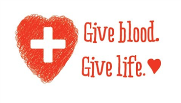 10  9:00am  Office Open10:00am-SVLC/Attic  5:00pm-Still Waters
                Café Open  6:00pm-Stretch /Tone  7:00pm – Al Anon119:00am- Office Open
12 10:00am-AA-Library
   8:00am-Al Anon6:10pm – Lutheran 
Dodger Game 
 (Dodger Stadium)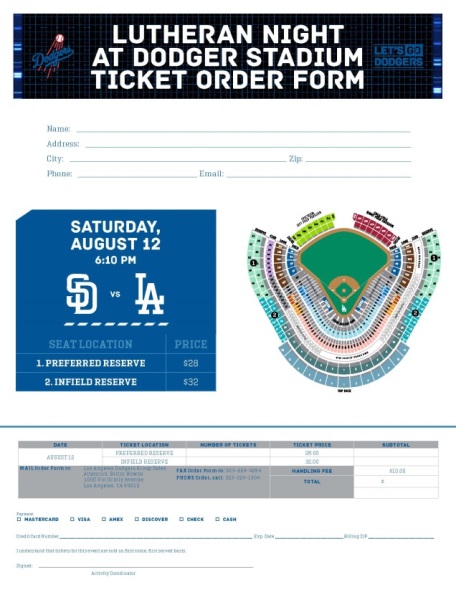 13  9:00am-Traditional10:30am-Contemporary 
  7:00pm-Al-anon         BACK PACK    
         BLESSING     at both services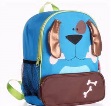 149:00am-Office Open6:00-Stretch /Tone7:00-Al-anon7:30-Al-Ateen15
9:00am-Office Open 10:00am- SVLC/Attic 6:00pm-Stretch / Tone
6:00pm –AA (Library)7:00pm – SVLC Council7:00pm –Happy Squares (Room 101)16  9:00am - Office Open17  9:00am-Office Open 
10:00am-SVLC/Attic  5:00pm - Café Open  6:00pm-Stretch /Tone
  7:00pm -  Al Anon18 9:00am-Office Open

19  8:00am-Al-anon  10:00am-AA Library209:00am-Traditional  10:30am-Contemporary
  12:30pm – Marc’s 
    Going  Away Party    
        (Eichelle Hall)      
  7:00pm-Al-anon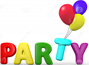 21
9:00am-Office Open6:00pm-Stretch/Tone 7:00pm-Al-anon7:30pm-Al-ateen229:00am - Office Open6:00pm - Stretch/ Tone
6:00pm –AA (Library)7:00pm – Youth Board23  9:00am - Office Open24  9:00am  - Office Open   
  10:00am-SVLC/Attic 5:00pm-Café Open 6:00pm-Stretch /Tone  7:00pm-Al-Anon
259:00am - Office Open
26    8:00am - Al-anon  
    9:00am-noon – Church    
              Work Day    
  10:00am -AA-Library
  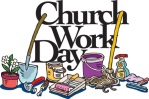   27  8:30 & 11:00am-   
              Traditional
9:45am-Contemporary
  7:00pm-Al-anon289:00am-Office Open6:00-Stretch /Tone7:00-Al-Anon7:30-Al-Ateen29  9:00am-Office Open
10:00am- SVLC/ Attic      
  6:00-Stretch/ Tone
  6:00pm –AA  (Library)
  
30 9:00am - Office Open31
     9:00am  - Office Open   
  1 0:00am-SVLC/Attic5:00pm-Café Open    6:00pm-Stretch /Tone    7:00pm-Al-anon